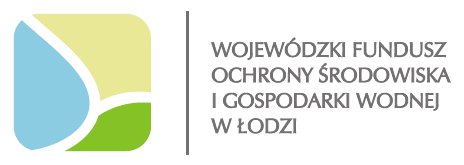 Znak sprawy: ZP.03.2022Załącznik nr 10 do SWZIdentyfikator postępowania na miniPortaluZakup pięciu autobusów zasilanych gazem CNG
 - w ramach realizacji zadania pn. „Zakup pięciu busów zasilanych gazem CNGoraz kompletnego systemu tankowania CNG” Uwaga: Użyte w SWZ wyrażenie „Identyfikator postępowania” oznacza identyfikator 
postępowania podany w miniPortalu.Identyfikator postępowania:be371284-bbb7-4dec-b3b9-a635a52aed0d